Black Hills Parent Classroom Cash Grant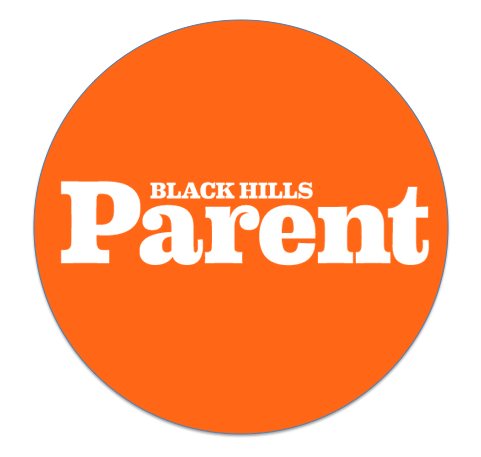 Tell a teacher about this great opportunity! Teachers and the education they bring to children in the Black Hills are important to us at Black Hills Parent. That’s why we support creative endeavors that enrich and enhance student learning! The Black Hills Parent Classroom Cash is a grant that will provide the selected educator/s with funds to be used towards projects that go above and beyond–helping our students learn outside of the box. Nominations will be accepted through the first semester of 2015 (August-December) with the awarded give to one teacher in the Black Hills the first week the Spring 2016 semester (January).Purpose:	To assist in creating experiences that enrich and enhance student learning by supporting the educator 	with financial means.Requirements:Applicant must be an employee of a South Dakota School District located in the Black Hills who provides direct services to students.Applicant must use this application form and process with an option for video submission. *Videos must include a response to each question.Applicant is responsible for filling out the form in its entirety and utilizing the granted funds in meeting needs within his or her classroom/school.Applicants must receive written approval from their administrator prior to applying and must be attached with application.Applicants are encouraged to “like” the Black Hills Parent Facebook page.Recipient is encouraged to share that they received a grant from Black Hills Parent magazine with their social media connections if the grant is awarded.Recipient will be required to notify the parents of their students that they received a grant from Black Hills Parent magazine. A certificate of achievement will be provided upon BHP Classroom Cash granting.Selection & Notification:All applications must be received by the dates listed below.A selection committee of Black Hills Parent magazine sponsors will review the grant requests for selection and final approval. Use of social media voting may or may not be used in the selection process.All grant applicants will be notified in writing. Please do no contact Black Hills Parent magazine regarding the status of your application.Teachers will be eligible to receive one grant.Funds to be Awarded:	Black Hills Parent will award $100 total in Classroom Cash for the 2015-2016 school year. If more than 	one project is selected, or project request is less than full amount, more than one recipient may be 	awarded the grant funds. Restrictions:      Funding will not be given for the following:Food or IncentivesTravel – with the exception of field tripsSalariesStipendsAdvertisingCapital ProjectsTuitionStaff DevelopmentSubmission Due Dates:2015-2016 Grant: Application due ON or BEFORE:  Monday, 12/30/2015Black Hills Parent Classroom Cash Grant
Grant ApplicationApplicant Information:Class Information:Information and content may be used to promote the Black Hills Parent Classroom Cash grant program on our website and in Black Hills Parent publications to future applicants for enriching and enhancing student learning in a creative manner to improve education experiences.Educator Agreement:This form has been submitted before the entry deadline and has met all the requirements. Educator agrees that the Black Hills Parent Classroom Cash grant monies granted will only be used for the project outlined on application.Signature:  _____________________________	Date:  _____________________(Educator)Administration Approval:All information provided has been approved by administration and any other necessary permission has been granted. Approval is printed on administration letterhead and is attached to this application.Signature:  _____________________________	Date:  _____________________(Administration)Grant Application, p. 2 Project Information:Project Title:How does this project fit into your lesson plan?Describe the goals and objectives of the project.What is the benefit of the project towards student learning and education?as a whole in the community?How will the grant funds be used for this project? Name the specific supplies to be purchased and the projected costs.Please include any photos/videos/letters/etc. you would like to be posted with your application. Additional materials can be sent brought to our offices on a USB or via email. By Mail:Black Hills Parent magazine2340 Taggart Rd., Ste. 1Rapid City, SD  57701By e-mail:editorial@blackhillsparent.comSubject: Classroom Cash Grant First Name:Last Name:School and District:Position:School Phone:Cell:Email:Email:Grade:Room #:Number total in class:Number participating in project: